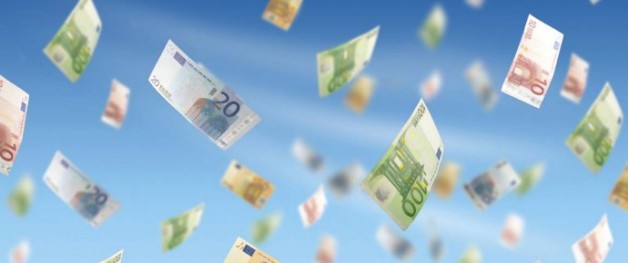 Euro incasso voor contributie buurtvereniging RoderwegOp of rond 4 juli schrijven wij € 20,00 (gezin) of € 10,00 (alleenstaanden) van je bankrekening af.Je herkent onze euro incasso aan de volgende gegevens:-het incassant ID van de buurtvereniging-jouw machtigingskenmerk: dit is gelijk aan je huisadres met nummer-omschrijving: contributie 2016 BV Roderweg.Zorg alstublieft dat er voldoende saldo op je bankrekening staat, het voorkomt extra administratieve werkzaamheden voor jou en de penningmeester.Hopende je hiermee voldoende geïnformeerd te hebben, namens de buurtvereniging Roderweg,Jelle FaberPenningmeester Buurtvereniging Roderweg